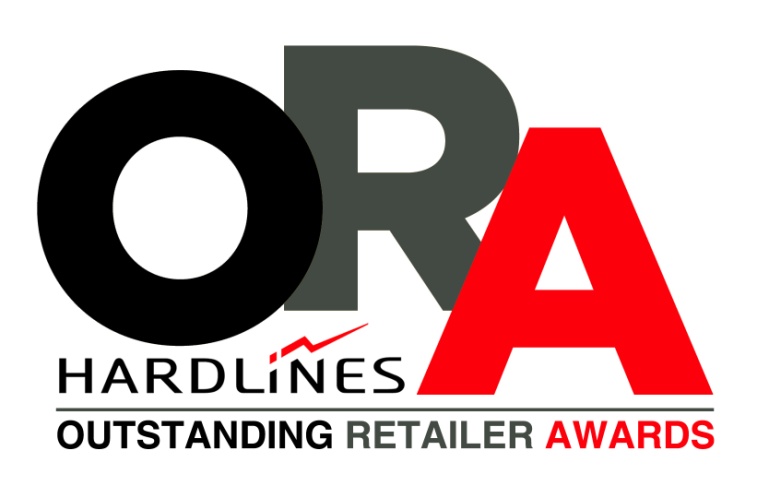 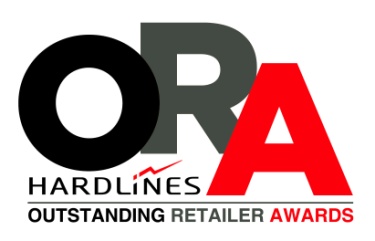 

What are the Outstanding Retailer Awards:
Launched in 1992, the Outstanding Retailer Awards (ORAs) are the industry’s only independent awards program dedicated to celebrating the achievements of hardware, home improvement and building supply dealers in Canada. In its 23-year history, the program has honoured more than 140 retailers.Who can enter:
All Canadian home improvement retailers/dealers that have operated under the current ownership for at least two years are eligible. Who can submit entries:
(a) Dealers may submit their entries directly.
(b) Chain/buying group head offices may choose to select their best dealer(s) and prepare their entries for them, in collaboration with the dealer. Head offices may enter more than one store per category.
(c) Vendors may identify specific outstanding retailers for entry.

How to enter:
A basic entry consists of filling out the online form, found at www.oras.ca or completing the form below. An entry can also be submitted by mailing a three-ring binder containing text and photographs describing your business successes. It is mandatory to answer fully answer all 20 questions for your application to be judged. Video and audio materials are optional. (They may be useful if you have very unusual and/or effective broadcast commercials that were made just for your business. But they are rarely the decisive factor in winning.)Categories to enter:
1. Best Hardware Store (any size)
2. Best Building Supply/Home Centre (under 15,000 square feet)
3. Best Building Supply/Home Centre (over 15,000 square feet)
4. Young Retailer Award (a store manager 35 or under; entrants may be owners or chain employees)
5. Marc Robichaud Community Leader. This award is open to all stores. Its purpose is to celebrate the outstanding contributions/events, charitable donations, etc., made by a store’s staff/managers/owners to the community they serve. 
6. Best Large Surface Retailer (over 65,000 square feet)
7. Best Contractor Specialist Store

Judging:
Judges will be looking for a variety of things, including excellence in customer service, overall store appearance, merchandising, marketing, employee management, community involvement and sales growth. 

Winners will receive:
A trip to Niagara Falls, ON, including one night’s accommodation at the Sheraton On The Falls, and admission to Day One of the Hardlines Conference; an inscribed plaque;  a marketing package that includes a write-up in Hardlines Home Improvement Quarterly Magazine; a customized video; and photo ready to be sent to local media. The awards will be presented at a special ORA Gala Dinner, held November 14th, at the Sheraton on the Falls, Niagara Falls. 
SUBMIT YOUR ENTRY ONLINE
1. Visit www.oras.ca.
2. Click the “Click here to submit your entry online” link.
3. Complete all four parts of the online submission form.
4. Submit five exterior shots, and a minimum of 20 interior ones. You can choose to upload photos of your store online in part four of the online form or you may mail a USB, CD, or printed photos to: Hardlines Inc., 528 Queen St. E., Toronto, Ontario, M5A 1V2. Photography need not be professional-quality but properly developed picture are better than printouts on laser paper. Please label all photos. Exterior shots should include signage and a view from the street or parking lot. (Building centres should include lumberyard pics.) Interior shots should include owner/manager and staff, view from the front entrance, power and other aisles, end caps, in-store promotions and contractor service desk, if there is one. SUBMIT YOUR ENTRY BY MAIL
1. Complete the submission documents below and prepare your submission in a binder which includes:2017 ORA Entry Form (Page 4 of this document).20 questions answered individually (Page 5 of this document).Submit your photographs: Included in the binder, include five exterior shots, and a minimum of 20 interior ones (there is no maximum) on a USB CD or printed photos. Photography need not be professional-quality but properly developed picture are better than printouts on laser paper. Please label all photos. Exterior shots should include signage and a view from the street or parking lot. (Building centres should include lumberyard pics.) Interior shots should include owner/manager and staff, view from the front entrance, power and other aisles, end caps, in-store promotions and contractor service desk, if there is one.2. Mail all of the above documents to: Hardlines Inc., 528 Queen St. E., Toronto, Ontario, M5A 1V2.NOTES ON ALL SUBMISSIONS
1.  Deadline for entries is July 28, 2017 by 5:00 pm EST.
2. Judging of the entries will be completed by a panel of industry professionals shortly after this deadline.
3. Winners and their banners/buying groups will be notified shortly after the judging. 
4. Award recipients will be honoured at the 2017 Outstanding Retailer Awards Gala Dinner. November 14, 2017 at the Sheraton on the Falls, Niagara Falls, ON.
5. Tickets and tables for the event can be purchased at www.oras.ca or by calling 416-489-3396.If you have any questions regarding the general requirements 
please contact Michael McLarney at 416-489-3396 or mike@hardlines.ca



Deadline for entries is July 28, 2017
Please check the category(ies) you are entering (You may check more than one):
Best Hardware Store (any size)Best Building Supply/Home Centre (under 15,000 square feet)Best Building Supply/Home Centre (over 15,000 square feet)Young Retailer Award (a store manager under the age of 35; entrants may be owners or chain employees)Marc Robichaud Community Leader (open to all stores of any size that have made an outstanding contribution to the community they serve through a special event, a selfless act, or ongoing involvement in the community over time)Best Large Surface Retailer (over 65,000 square feet)Best Contractor Specialist StoreStore Name:  __________________________________________________________________________________Co-op or Buying Group(s) if applicable: _____________________________________________________________Name of Owner(s):  _____________________________________________________________________________Name of Manager (if differs from above):  __________________________________________________________Street Address:  ________________________________________________________________________________Town/City:  _________________________________________________Province: __________________________Telephone:  ___________________________________________________________________________________Fax:  _________________________________________________________________________________________Email:  ________________________________________________________________________________________Website:  _____________________________________________________________________________________Entry submitted by (Name, Phone number and Email): ________________________________________________

______________________________________________________________________________________________